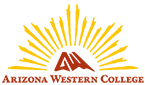 General Scholarship ApplicationGeneral Information (please print with pen)List your extracurricular activities, awards/honors/recognitions received, and community involvement activities. Please provide dates and if applicable, any leadership positions or offices held. Briefly state other information/circumstances/qualifications not reflected in this application you would like us to consider. (500 words max.)